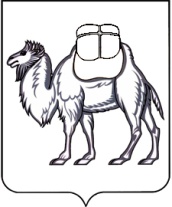 ГОСУДАРСТВЕННЫЙ КОМИТЕТ «ЕДИНЫЙ ТАРИФНЫЙ ОРГАН ЧЕЛЯБИНСКОЙ ОБЛАСТИ»П О С Т А Н О В Л Е Н И ЕОт    29 декабря  2012 года	№  58/6город ЧелябинскОб установлении платы за технологическое присоединение 
к электрическим сетям ООО «Тепловые электрические сети и системы» В соответствии с Федеральным законом Российской Федерации от 26 марта 2003 года № 35-ФЗ «Об электроэнергетике», постановлениями Правительства Российской Федерации от 29 декабря 2011 года № 1178 «О ценообразовании в области регулируемых цен (тарифов) в электроэнергетике», от 27 декабря 2004 года №  861 «Об утверждении Правил недискриминационного доступа к услугам по передаче электрической энергии и оказания этих услуг, Правил недискриминационного доступа к услугам по оперативно-диспетчерскому управлению в электроэнергетике и оказания этих услуг, Правил недискриминационного доступа к услугам администратора торговой системы оптового рынка и оказания этих услуг и Правил технологического присоединения энергопринимающих устройств потребителей электрической энергии, объектов по производству электрической энергии, а также объектов электросетевого хозяйства, принадлежащих сетевым организациям и иным лицам, к электрическим сетям», приказом Федеральной службы по тарифам России от 11 сентября 2012 года № 209-э/1 «Об утверждении Методических указаний по определению размера платы за технологическое присоединение к электрическим сетям», постановлением Губернатора Челябинской области от 1 сентября 2004 года № 477 «Об утверждении Положения, структуры и штатной численности Государственного комитета «Единый тарифный орган Челябинской области» и на основании протокола заседания правления Государственного комитета «Единый тарифный орган Челябинской области»  от  29 декабря  2012 года № 58 Государственный комитет «Единый тарифный орган Челябинской области» постановляет:1. Установить ставки за единицу максимальной мощности для определения платы за технологическое присоединение к электрическим сетям ООО «Тепловые электрические сети и системы» по одному источнику энергоснабжения на уровне напряжения ниже 35 кВ и мощности менее 8900 кВт в размере согласно приложению 1.2. Установить стандартизированные тарифные ставки для определения платы за технологическое присоединение к электрическим сетям ООО «Тепловые электрические сети и системы» в размере согласно приложению 2.3. Утвердить формулы платы за технологическое присоединение посредством применения стандартизированных тарифных ставок, установленных в пункте 2 настоящего постановления согласно приложению 3.4. Плата за технологическое присоединение, установленная в пунктах 1-3 настоящего постановления, действует с 1 января по 31 декабря 2013 года.ПредседательГосударственного комитета	С.Ю. ОбразцовПриложение № 1к постановлению Государственного комитета «Единый тарифный органЧелябинской области»от   29 декабря  2012 г. № 58/6Таблица 1Ставки за единицу максимальной мощности для определения платы за технологическое присоединение к электрическим сетям ООО «Тепловые электрические сети и системы» по одному источнику энергоснабженияТаблица 2Ставки за единицу максимальной мощности для определения платы за технологическое присоединение к электрическим сетям ООО «Тепловые электрические сети и системы» по одному источнику энергоснабженияПредседательГосударственного комитета	С.Ю. ОбразцовПриложение № 2к постановлению Государственного комитета «Единый тарифный органЧелябинской области»от   29 декабря  2012 г. №  58/6Таблица 1Стандартизированные тарифные ставки на покрытие расходов на технологическое присоединение энергопринимающих устройств потребителей электрической энергии, объектов электросетевого хозяйства, принадлежащих сетевым организациям и иным лицам, по мероприятиям, указанным в пункте 16 Методических указаний (кроме подпунктов «б» и «в»)Таблица 2Стандартизированные тарифные ставки на покрытие расходов на технологическое присоединение энергопринимающих устройств потребителей электрической энергии, объектов электросетевого хозяйства, принадлежащих сетевым организациям и иным лицам, по мероприятиям, связанным со строительством объектов электросетевого хозяйства - от существующих объектов электросетевого хозяйства до присоединяемых энергопринимающих устройств потребителей(в ценах 2001г.)ПредседательГосударственного комитета	С.Ю. ОбразцовПриложение № 3к постановлению Государственного комитета «Единый тарифный органЧелябинской области»от   29 декабря  2012 г. №  58/6Формулы платы за технологическое присоединение посредством применения стандартизированных тарифных ставокПредседательГосударственного комитета								С.Ю. Образцов№ п/пНаименование мероприятийСтавки для расчета платы по каждому мероприятию (руб./кВт)Ставки для расчета платы по каждому мероприятию (руб./кВт)Ставки для расчета платы по каждому мероприятию (руб./кВт)Ставки для расчета платы по каждому мероприятию (руб./кВт)№ п/пНаименование мероприятий0,4 кВ(уровень напряжения)0,4 кВ(уровень напряжения)0,4 кВ(уровень напряжения)0,4 кВ(уровень напряжения)№ п/пНаименование мероприятий0 -15 кВт15 -150 кВт150 – 670 кВт670 – 8900 кВт№ п/пНаименование мероприятий(диапазон присоединяемой максимальной мощности)(диапазон присоединяемой максимальной мощности)(диапазон присоединяемой максимальной мощности)(диапазон присоединяемой максимальной мощности)1234561.Подготовка и выдача сетевой организацией технических условий Заявителю (ТУ)-49,3211,30-2.Разработка сетевой организацией проектной документации по строительству «последней мили»-95,30385,50-3.Выполнение ТУ сетевой организацией мероприятий, связанных со строительством «последней мили»ХХХХ3.1.строительство воздушных линий----3.2.строительство кабельных линий-6 243,3814 550,193.3. строительство пунктов секционирования----3.4.строительство комплектных трансформаторных подстанций (КТП), распределительных трансформаторных подстанций (РТП) с уровнем напряжения до 35 кВ--5 179,10-3.5.строительство центров питания, подстанций уровнем напряжения 35 кВ и выше (ПС)----4.Проверка сетевой организацией выполнения Заявителем ТУ-11,672,68-5.Участие в осмотре должностным лицом Ростехнадзора присоединяемых Устройств Заявителя----6.Фактические действия по присоединению и обеспечению работы Устройств в электрической сети-25,775,58-№ п/пНаименование мероприятийСтавки для расчета платы по каждому мероприятию (руб./кВт)Ставки для расчета платы по каждому мероприятию (руб./кВт)Ставки для расчета платы по каждому мероприятию (руб./кВт)Ставки для расчета платы по каждому мероприятию (руб./кВт)№ п/пНаименование мероприятий6 - 10 кВ(уровень напряжения)6 - 10 кВ(уровень напряжения)6 - 10 кВ(уровень напряжения)6 - 10 кВ(уровень напряжения)№ п/пНаименование мероприятий0 -15 кВт15 -150 кВт150 – 670 кВт670 – 8900 кВт№ п/пНаименование мероприятий(диапазон присоединяемой максимальной мощности)(диапазон присоединяемой максимальной мощности)(диапазон присоединяемой максимальной мощности)(диапазон присоединяемой максимальной мощности)1234561.Подготовка и выдача сетевой организацией технических условий Заявителю (ТУ)----2.Разработка сетевой организацией проектной документации по строительству «последней мили»----3.Выполнение ТУ сетевой организацией мероприятий, связанных со строительством «последней мили»ХХХХ3.1.строительство воздушных линий----3.2.строительство кабельных линий----3.3. строительство пунктов секционирования----3.4.строительство комплектных трансформаторных подстанций (КТП), распределительных трансформаторных подстанций (РТП) с уровнем напряжения до 35 кВ----3.5.строительство центров питания, подстанций уровнем напряжения 35 кВ и выше (ПС)----4.Проверка сетевой организацией выполнения Заявителем ТУ----5.Участие в осмотре должностным лицом Ростехнадзора присоединяемых Устройств Заявителя----6.Фактические действия по присоединению и обеспечению работы Устройств в электрической сети----№ п/пНаименование стандартизированной тарифной ставкиНаименование стандартизированной тарифной ставкиЕдиница измеренияЗначение12345Стандартизированная тарифная ставка на покрытие расходов на технологическое присоединение энергопринимающих устройств потребителей электрической энергии, объектов электросетевого хозяйства, принадлежащих сетевым организациям и иным лицам, по мероприятиям, указанным в пункте 16 Методических указаний(кроме подпунктов «б» и «в»), в расчете на 1 кВт максимальной мощностиСтандартизированная тарифная ставка на покрытие расходов на технологическое присоединение энергопринимающих устройств потребителей электрической энергии, объектов электросетевого хозяйства, принадлежащих сетевым организациям и иным лицам, по мероприятиям, указанным в пункте 16 Методических указаний(кроме подпунктов «б» и «в»), в расчете на 1 кВт максимальной мощностиСтандартизированная тарифная ставка на покрытие расходов на технологическое присоединение энергопринимающих устройств потребителей электрической энергии, объектов электросетевого хозяйства, принадлежащих сетевым организациям и иным лицам, по мероприятиям, указанным в пункте 16 Методических указаний(кроме подпунктов «б» и «в»), в расчете на 1 кВт максимальной мощностиСтандартизированная тарифная ставка на покрытие расходов на технологическое присоединение энергопринимающих устройств потребителей электрической энергии, объектов электросетевого хозяйства, принадлежащих сетевым организациям и иным лицам, по мероприятиям, указанным в пункте 16 Методических указаний(кроме подпунктов «б» и «в»), в расчете на 1 кВт максимальной мощности1С1 (0,4кВ)0 -15 кВт(диапазон присоединяемой максимальной мощности)руб./кВт-2С1 (0,4кВ)15 - 150 кВт(диапазон присоединяемой максимальной мощности)руб./кВт86,763С1 (0,4кВ)150- 670 кВт(диапазон присоединяемой максимальной мощности)руб./кВт19,564С1 (0,4кВ)670 - 8900 кВт(диапазон присоединяемой максимальной мощности)руб./кВт-5С1 (6-10кВ)0 -15 кВт(диапазон присоединяемой максимальной мощности)руб./кВт-6С1 (6-10кВ)15 - 150 кВт(диапазон присоединяемой максимальной мощности)руб./кВт-7С1 (6-10кВ)150- 670 кВт(диапазон присоединяемой максимальной мощности)руб./кВт-8С1 (6-10кВ)670 - 8900 кВт(диапазон присоединяемой максимальной мощности)руб./кВт-№ п/пНаименование стандартизированной тарифной ставкиНаименование стандартизированной тарифной ставкиЕдиница измеренияЗначение123451С2 (0,4кВ)Стандартизированная тарифная ставка на покрытие расходов сетевой организации на строительство воздушных линий электропередачи на уровне напряжения 0,4кВ в расчете на 1 км линийруб./км-2С2 (6-10кВ)Стандартизированная тарифная ставка на покрытие расходов сетевой организации на строительство воздушных линий электропередачи на уровне напряжения 6-10кВ в расчете на 1 км линийруб./км-3С3 (0,4кВ)Стандартизированная тарифная ставка на покрытие расходов сетевой организации на строительство кабельных линий электропередачи на уровне напряжения 0,4кВ в расчете на 1 км линийруб./км511 829,004С3 (6-10кВ)Стандартизированная тарифная ставка на покрытие расходов сетевой организации на строительство кабельных линий электропередачи на уровне напряжения 6-10кВ в расчете на 1 км линийруб./км1 308 421,005С4 (до 35кВ)Стандартизированная тарифная ставка на покрытие расходов сетевой организации на строительство подстанций с уровнем напряжения до 35 кВруб./кВт1 596,00№ п/пФормулы платы за технологическое присоединениеФормулы платы за технологическое присоединение1221Если отсутствует необходимость реализации мероприятий «последней мили»Если отсутствует необходимость реализации мероприятий «последней мили»1Ттп = С1,i х Ni,jТтп = С1,i х Ni,j2Если при технологическом присоединении Заявителя согласно техническим условиям предусматривается мероприятие «последней мили» по прокладке воздушных и (или) кабельных линийЕсли при технологическом присоединении Заявителя согласно техническим условиям предусматривается мероприятие «последней мили» по прокладке воздушных и (или) кабельных линий2Ттп = С1,i х Ni,j + С2,i х L2,i  х zстизм + С3,i х L3,i х zстизмТтп = С1,i х Ni,j + С2,i х L2,i  х zстизм + С3,i х L3,i х zстизм3Если при технологическом присоединении Заявителя согласно техническим условиям предусматриваются мероприятия «последней мили» по прокладке воздушных и (или) кабельных линий, по строительству комплектных трансформаторных подстанций (КТП), распределительных трансформаторных подстанций (РТП) с уровнем напряжения до 35кВ и на строительство центров питания, подстанций уровнем напряжения 35кВ и выше (ПС)Если при технологическом присоединении Заявителя согласно техническим условиям предусматриваются мероприятия «последней мили» по прокладке воздушных и (или) кабельных линий, по строительству комплектных трансформаторных подстанций (КТП), распределительных трансформаторных подстанций (РТП) с уровнем напряжения до 35кВ и на строительство центров питания, подстанций уровнем напряжения 35кВ и выше (ПС)3Ттп = С1,i х Ni,j + С2,i х L2,i  х zстизм + С3,i х L3,i х zстизм  + С4  х  Ni,j  х zстизмТтп = С1,i х Ni,j + С2,i х L2,i  х zстизм + С3,i х L3,i х zстизм  + С4  х  Ni,j  х zстизмгдегдеТтпРазмер платы за технологическое присоединение (руб.)С1,iСтандартизированная тарифная ставка на покрытие расходов на технологическое присоединение энергопринимающих устройств потребителей электрической энергии, объектов электросетевого хозяйства, принадлежащих сетевым организациям и иным лицам, по мероприятиям, указанным в пункте 16 Методических указаний(кроме подпунктов «б» и «в»), на уровне напряжения i, в расчете на 1 кВт максимальной мощности (руб./кВт)Ni,jОбъем максимальной мощности, указанный Заявителем в заявке на технологическое присоединение на уровне напряжения i и (или) диапазоне мощности j (кВт)С2,iСтандартизированная тарифная ставка на покрытие расходов сетевой организации на строительство воздушных линий электропередачи на уровне напряжения i в расчете на 1 км линий (руб./км)122С3,iСтандартизированная тарифная ставка на покрытие расходов сетевой организации на строительство кабельных  линий электропередачи на уровне напряжения i в расчете на 1 км линий (руб./км)L2,iСуммарная протяженность воздушных линий на i-том уровне напряжения, строительство которых предусмотрено согласно выданных технических условий для технологического присоединения Заявителя (км)L3,iСуммарная протяженность кабельных линий на i-том уровне напряжения, строительство которых предусмотрено согласно выданных технических условий для технологического присоединения Заявителя (км)С4Стандартизированная тарифная ставка на покрытие расходов сетевой организации на строительство подстанций на i-м уровне напряжения (руб./кВт)zстизмИндекс изменения сметной стоимости по строительно-монтажным работам для субъекта Российской Федерации, в котором располагаются существующие узловые подстанции, к которым предполагается технологическое присоединение Устройств, на квартал, предшествующий кварталу, в котором утверждается плата за технологическое присоединение, к федеральным единичным расценкам 2001 года, рекомендуемого Министерством регионального развития Российской Федерации в рамках реализации полномочий в области сметного нормирования и ценообразования в сфере градостроительной деятельности